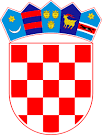 Osnovna škola SunjaLjudevita Posavskog 55/A44210 Sunja KLASA: 112-02/19-01/04URBROJ: 2176-20-01-19-3Sunja, 15. listopada 2019.Na  temelju  članka 107. Zakona o odgoju i obrazovanju u osnovnoj i srednjoj školi (“Narodne novine” br. 87/08, 86/09, 92/10, 105/10, 90/11, 5/12, 16/12, 86/12, 94/13, 136/14 - RUSRH, 152/14, 7/17, 68/18) i članka 7. Pravilnika o postupku zapošljavanja te procjeni i vrednovanju kandidata za zapošljavanje, ravnatelj Osnovne škole Sunja, Ilija Potkonjak raspisujeNATJEČAJza popunu radnog mjesta voditelj/ica računovodstva (m/ž) - 1 izvršitelj/ica u Osnovnoj školi Sunja, na neodređeno puno radno vrijeme (40 sati tjedno), uz probni rad u trajanju od 3 mjeseca.Uvjeti za radno mjesto:Završen diplomski stručni studij ekonomije, odnosno diplomski sveučilišni studij ekonomije (odnosno visoka stručna sprema prema ranijim propisima)Završen preddiplomski stručni studij ekonomije, odnosno preddiplomski sveučilišni studij ekonomije (odnosno viša stručna sprema prema ranijim propisima) – ako se na natječaj ne javi osoba koja udovoljava uvjetima iz točke 1.Na  ovaj  natječaj  mogu  se  prijaviti osobe oba spola.Radni odnos zasniva se sklapanjem ugovora o radu. Kandidati/kinje trebaju ispunjavati opće uvjete za zasnivanje radnih odnosa sukladno propisima o radu. Uz prijavu na natječaj kandidati/kinje su dužni dostaviti:-     životopis -     dokaz o državljanstvu-     diploma, odnosno dokaz o stečenoj stručnoj spremi-    uvjerenje nadležnog suda da se protiv podnositelja/ice prijave ne vodi kazneni postupak glede zapreka za zasnivanje radnog odnosa iz članka 106. Zakona o odgoju i obrazovanju - ne starije od 30 dana od dana raspisivanja natječajaIsprave se prilažu u neovjerenom presliku, a osoba je prije sklapanja pisanog ugovora dužnadostaviti na uvid originalne dokumente.Kandidat/kinja koji/a ostvaruje pravo prednosti pri zapošljavanju prema posebnom propisu dužan/na je u prijavi pozvati se na to pravo i priložiti sve dokaze propisane posebnim zakonom i ima prednost u odnosu na ostale kandidate/kinje samo pod jednakim uvjetima.Kandidat/kinja koji/a se poziva na pravo prednosti prema  Zakonu o hrvatskim braniteljima iz Domovinskog rata i članovima njihovih obitelji (NN 121/17) trebaju dostaviti dokaze iz članka 103. stavka 1. Zakona o hrvatskim braniteljima iz Domovinskog rata i članovima njihovih obitelji. Poveznice na internetsku stranicu Ministarstva na kojoj su navedeni dokazi potrebni za ostvarivanje prava prednosti pri zapošljavanju:https://branitelji.gov.hr/UserDocsImages//NG/12%20Prosinac/Zapo%C5%A1ljavanje//Popis%20dokaza%20za%20ostvarivanje%20prava%20prednosti%20pri%20zapo%C5%A1ljavanju.pdfhttps://gov.hr/moja-uprava/hrvatski-branitelji/zaposljavanje/prednost-pri-zaposljavanju/403Kandidat/kinja koji/a se poziva na pravo prednosti sukladno članku 48.f Zakona o zaštiti vojnih i civilnih invalida rata („Narodne novine“ br. 33/92, 77/92, 27/93, 58/93, 2/94, 76/94, 108/95, 108/96, 82/01, 103/03, 148/13) dužan/na je, uz navedene dokaze, dostaviti rješenje ili potvrdu o priznatom statusu iz koje je vidljivo ostvarivanje spomenutog prava, izjavu da do sada nije koristio/la pravo prednosti pri zapošljavanju po toj osnovi te dokaz iz kojeg je vidljivo na koji je način prestao radni odnos kod posljednjeg poslodavca (rješenje/obavijest o prestanku radnog odnosa, sporazum i drugo).Kandidat/kinja koji/a se poziva na pravo prednosti pri zapošljavanju sukladno članku 9. Zakona o profesionalnoj rehabilitaciji i zapošljavanju osoba s invaliditetom (“Narodne novine” br. 157/13., 152/14. i 39/18.)  dužan/na je, uz navedene dokaze, dostaviti rješenje o utvrđenom invaliditetu, odnosno drugu javnu ispravu o invaliditetu, na temelju koje se osoba može upisati u očevidnik zaposlenih osoba s invaliditetom te dokaz iz kojeg je vidljivo na koji je način prestao radni odnos kod posljednjeg poslodavca (rješenje/obavijest o prestanku radnog odnosa, sporazum i drugo).U prijavi na natječaj navode se osobni podaci podnositelja/ice prijave (osobno ime, adresa stanovanja, broj telefona/mobitela, e-mail adresa) radi dostavljanja obavijesti o datumu i vremenu procjene odnosno testiranja.Kandidatom/kinjom u natječajnom postupku smatra se osoba koja je podnijela urednu, pravovremenu i potpisanu prijavu na natječaj zajedno sa svim traženim prilozima te koja ispunjava uvjete iz natječaja.Urednom prijavom smatra se samo prijava koja sadrži sve podatke i priloge navedene u Natječaju. Nepotpune i nepravodobne prijave neće se razmatrati.Kandidati koji su pravodobno dostavili potpunu prijavu sa svim prilozima odnosno ispravama i ispunjavaju uvjete natječaja dužni su pristupiti procjeni odnosno testiranju prema odredbama Pravilnika o postupku zapošljavanja te procjeni i vrednovanju kandidata za zapošljavanje. Poveznica na Pravilnik:  http://os-sunja.skole.hr/dokumentiU skladu s uredbom Europske unije 2016/679 Europskog parlamenta i Vijeća od 17. travnja 2016. godine te Zakonom o provedbi Opće uredbe o zaštiti podataka (NN 42/18) prijavom na natječaj osoba daje privolu za prikupljanje i obradu podataka iz natječajne dokumentacije, a sve u svrhu provedbe natječaja za zapošljavanje.Prijave za natječaj s dokazima o ispunjavanju uvjeta dostavljaju se u roku od 8 dana od dana objave natječaja na mrežnim stranicama i oglasnim pločama Hrvatskog zavoda za zapošljavanje i mrežnim stranicama i oglasnoj ploči škole, neposredno ili poštom na adresu škole: Osnovna škola Sunja, Ljudevita Posavskog 55/A 44210 Sunja, „Za natječaj – voditelj/ica računovodstva“.O rezultatima natječaja svi kandidati/kinje bit će obaviješteni u zakonskom roku putem web stranice Škole:  www.os-sunja.hrNatječaj je otvoren od 15.10.2019. do 23.10.2019.                                                                                                                            RavnateljIlija Potkonjak, dipl.uč.